                                                          Mob. – 9074278470 ,9111845847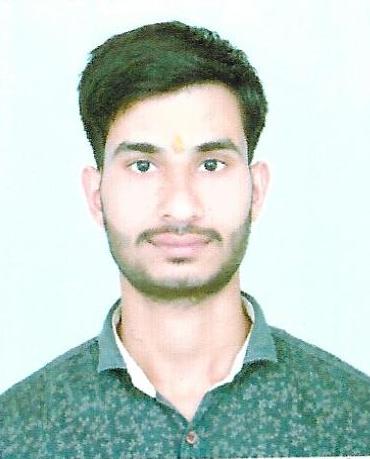 Keshri Yadav                                                                    Email:- keshri.yadav95@gmail.com                                                                                                                                                              Career ObjectiveI am looking for a job that will offer me opportunities to grow and achieve knowledge. I am sincere, loyal and smart working.Academic Qualification Postgraduate Diploma in Computer Application (PGDCA)B.sc  from Davv University Indore (M.P)Higher Secondary Certificate from M.P. Board Bhopal (M.P)High School Certificate from M.P. Board BhopalWorking Experience     3 Year -  CSC - VLE And Mp Online,     2 Year  - HGS Conputer Operator,      2 Year -  Ankuran Public School.Computer ProficienceBasic Technical computer knowledge,Hindi Typing 26-30 WPM and English Typing 35-40 WPM  and I will according to  improve current working experience.Personal Interests Watching and Playing Cricket ,   Reading and writing. Personal DetailsFather’s Name          :     Tulsiram Yadav                  	
Birthday                     :     November  12, 1995
Gender                       :      Male									      Marital Status           :      SingleDeclarationI  Keshri Yadav  hereby declare that the information contained herein is true and correct to the best of my knowledge and belief.									                                                                                                                            Keshri Yadav                              